TISKOVÁ ZPRÁVA	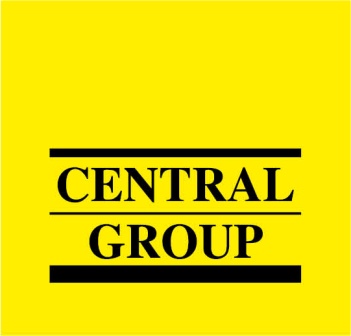 2.3.2015CENTRAL GROUP zahajuje prodej nového projektu Letňanské zahrady se zaváděcí slevou - 5 %. Ceny bytů zde začínají již na 30.500 Kč za metr čtvereční2.3.2015, Praha – Největší český rezidenční developer a investor CENTRAL GROUP dnes zahájil prodej nového projektu Letňanské zahrady v Praze 9, kde dohromady vznikne více než 700 nových bytů. V první etapě nabízí projekt celkem 131 bytových jednotek a komerční prostor v přízemí vhodný pro zřízení nerušících služeb, například obchodu a kavárny. V úvodní fázi prodeje mohou zájemci využít časově omezených zaváděcích slev ve výši 5 %. „V minulých letech jsme v našem již dokončeném sousedním projektu Nové Letňany zkolaudovali a prodali více než 700 nových bytů. Celá lokalita se díky tomu stala jedním z nejatraktivnějších míst pro bydlení v celé Praze. Nový projekt Letňanské zahrady navazuje na tento prodejní úspěch a je koncipován tak, aby byty opět byly cenově nejvýhodnější alternativou nového bydlení v blízkosti metra v Praze. Na základě přání klientů jsme navíc navýšili podíl větších bytů určených pro rodiny s dětmi,“ přibližuje nový projekt Dušan Kunovský, předseda představenstva CENTRAL GROUP.Ceny bytů ALL INCLUSIVE včetně DPH, veškerého příslušenství a vysokého standardu provedení KOMFORT zde začínají již na 30.500 Kč za metr čtvereční. To znamená, že byty 1+kk pořídí zájemci již za 1,4 milionu Kč, byty 2+kk startují na 2,4 mil. Kč, dispozice 3+kk jsou k mání od 2,9 mil. Kč a ceny bytů 4+kk začínají na 3,9 milionu korun. Díky bezkonkurenční Hypotéce CENTRAL GROUP s garantovanou úrokovou sazbou 1,99 % ročně si tak vlastní nové bydlení mohou zájemci pořídit již od 4.700 Kč měsíčně.Úsporné rodinné bydlení v přírodě a blízko stanice metra V první etapě projektu Letňanské zahrady vzniknou celkem čtyři atraktivní nízkopodlažní domy se 131 byty o dispozicích od 1+kk až po 4+kk a s komerčními prostory v přízemí vhodnými pro zřízení kavárny a obchodu. U bytů v horních ustupujících podlažích jsou navrženy atraktivní střešní terasy. Zajímavou alternativou pro rodiny s dětmi mohou být byty v přízemí s velkorysými předzahrádkami o výměře až 355 m2, podle nichž dostal projekt svůj název. Byty v Letňanských zahradách nabízejí vysoký standard provedení KOMFORT. Úsporu nákladů na bydlení zajistí rezidentům třída energetické náročnosti budovy B. Výstavba první etapy projektu již probíhá a bude dokončena v červnu 2016. Generálním dodavatelem stavby byla v náročném pětikolovém výběrovém řízení vybrána osvědčená stavební společnost PP 53 a.s.Atraktivní lokalita s tradicí a kompletní občanskou vybaveností Lokalita projektu Letňanské zahrady vyniká kompletní občanskou vybaveností, blízkostí stanice metra C – Letňany a oblíbeného nákupního a zábavního centra OC Letňany s mnoha restauracemi, multikinem, plaveckým bazénem, ledovou arénou a dalšími službami. V bezprostředním sousedství projektu se nachází nový Lesopark Letňany se stezkami pro běžce, bruslaře, cyklisty i běžkaře. Letňanské zahrady jsou tak ideální volbou pro všechny, kdo hledají moderní a cenově dostupné bydlení v přírodě a přitom se všemi výhodami města na dosah.Pro více informací nás můžete kontaktovat na e-mail: media@central-group.cz nebo telefonicky: Milan Jankovský – tiskový mluvčí (+420 602 124 696), který může také zprostředkovat jednání s vedoucími pracovníky CENTRAL GROUP nebo jejich vyjádření. Podrobné informace o společnosti CENTRAL GROUP a její nabídce naleznete na www.central-group.cz, kde je také sekce Pro média a sekce 12 důvodů pro CENTRAL GROUP.CENTRAL GROUP je jednoznačně největším rezidenčním developerem a investorem v České republice. Potvrzuje to i statistika prestižního mezinárodního magazínu CIJ (Construction & Investment Journal), který firmu zařadil mezi desítku největších rezidenčních developerů ve střední a východní Evropě. Za 21 let svého působení firma dokončila již 135 rezidenčních projektů a prodala více než 11.000 nových bytů, domů a parcel. Na všechny své byty a rodinné domy poskytuje Garanci nejlepší ceny. To znamená, že pokud někdo najde srovnatelnou nemovitost s lepší cenou oproti nabídce CENTRAL GROUP, firma cenu dorovná a ještě přidá bonus ve výši 100.000 Kč.Společnost dlouhodobě vykazuje stabilní zisk, rostoucí podíl na trhu a pro svou činnost nepotřebuje žádný bankovní úvěr. Za dobu svého působení koncern CENTRAL GROUP uhradil českému státu jen na přímých daních již více než 1,7 miliardy korun. Významné prostředky věnuje společnost také na obecně prospěšné účely (například na výsadbu zeleně nebo na realizaci veřejných komunikací a inženýrských sítí pro městské části a obce v mnoha desítkách milionů Kč ročně) a také na charitativní činnost (například Nadačnímu fondu pro zdraví dětí zřízenému ve prospěch Ústavu pro péči o matku a dítě v Praze 4 – Podolí).CENTRAL GROUP je nejen největším českým prodejcem nových bytů a domů, ale také nejaktivnějším investorem v rámci akvizic nových pozemků pro rezidenční výstavbu. V současné době má nakoupené a připravené pozemky pro více než 14.000 nových bytů a rodinných domů. Ty plánuje zařadit do prodeje v průběhu příštích osmi let. CENTRAL GROUP nadále intenzivně hledá a nakupuje další pozemky a brownfields v Praze pro výstavbu nových bytů a domů.   